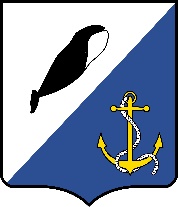 АДМИНИСТРАЦИЯПРОВИДЕНСКОГО ГОРОДСКОГО ОКРУГАПОСТАНОВЛЕНИЕВ целях уточнения отдельных положений муниципальной программы «Развитие традиционных видов деятельности на территории Провиденского городского округа на 2019-2021 годы», утвержденной постановлением администрации Провиденского городского округа от 18 февраля 2019 года № 44, администрация Провиденского городского округаПОСТАНОВЛЯЕТ:1. Внести в постановление администрации Провиденского городского округа от 18 февраля 2019 года № 44 «Об утверждении Муниципальной программы «Развитие традиционных видов деятельности на территории Провиденского городского округа на 2019-2021 годы» следующие изменения:1.1. В Паспорте муниципальной программы:1) в абзаце «Объёмы финансовых ресурсов Муниципальной программы» в строке «2020» цифры «50,0» заменить цифрами «1 000,0», в сроке «2021» цифры «1000,0» заменить цифрами «50,0».2) Приложение 2 к Муниципальной программе «Развитие традиционных видов деятельности на территории Провиденского городского округа на 2019-2021 годы» изложить в новой редакции:« Приложение 2 к муниципальной программе«Развитие традиционных видов деятельности на территорииПровиденского городского округа на 2019-2021 годы» Ресурсное обеспечение Муниципальной программы «Развитие традиционных видов деятельности на территории Провиденского городского округа на 2019-2021 годы»»1.2. В Паспорте Подпрограммы	«Развитие морского зверобойного промысла»:1) в абзаце «Объёмы финансовых ресурсов подпрограммы»в строке «2020» цифры «25,0» заменить цифрами «500,0»,  в строке «2021» цифры «500» заменить цифрами «25,0».1.3. В Паспорте Подпрограммы	«Развитие северного  оленеводства»:1) в абзаце «Объёмы финансовых ресурсов подпрограммы»в строке «2020» цифры «25,0» заменить цифрами «500,0»,  в строке «2021» цифры «500» заменить цифрами «25,0».2. Настоящее постановление вступает в силу со дня обнародования и распространяет свое действие  на правоотношения, возникшие с 1 января 2020 года.3.Обнародовать настоящее постановление на официальном сайте Провиденского городского округа.4. Контроль за исполнением настоящего постановления возложить на Управление промышленной политики, сельского хозяйства, продовольствия и торговли администрации Провиденского городского округа Чукотского автономного округа (Парамонов В.В.). Глава администрации 					                        С.А. ШестопаловПодготовлено:							Ольховик Д.Л.Согласовано:							Парамонов В.В.	Рекун Д.В. Разослано: дело, Управление экономики, финансов и имущественных отношений, Управление промышленной политики, сельского хозяйства, продовольствия и торговли.от13 августа  2020 г.№226пгт. ПровиденияО внесении изменений в постановление администрации Провиденского городского округа от 18 февраля 2019 года № 44 «Об утверждении Муниципальной программы «Развитие традиционных видов деятельности на территории Провиденского городского округа на 2019-2021 годы»№п/пНаименование основного мероприятия, мероприятия, ведомственной целевой программыПериод реализации (годы)Объем бюджетных ассигнований, тыс. рублейОбъем бюджетных ассигнований, тыс. рублейОбъем бюджетных ассигнований, тыс. рублейОбъем бюджетных ассигнований, тыс. рублейОбъем бюджетных ассигнований, тыс. рублейОтветственный исполнитель, соисполнители, участники№п/пНаименование основного мероприятия, мероприятия, ведомственной целевой программыПериод реализации (годы)всегов том числе средства:в том числе средства:в том числе средства:в том числе средства:Ответственный исполнитель, соисполнители, участники№п/пНаименование основного мероприятия, мероприятия, ведомственной целевой программыПериод реализации (годы)всегофедерального бюджетаокружного бюджетабюджета городского кругапрочих внебюджетных источниковОтветственный исполнитель, соисполнители, участники12345678911Всего по Муниципальной программевсего2 050,0002 050,00УППСХП и Т11Всего по Муниципальной программе20191 000,0001 000,00УППСХП и Т11Всего по Муниципальной программе20201 000,0001 000,00УППСХП и Т11Всего по Муниципальной программе202150,00050,00УППСХП и ТПодпрограмма 1 Развитие морского зверобойного промыслаПодпрограмма 1 Развитие морского зверобойного промыслаПодпрограмма 1 Развитие морского зверобойного промыслаПодпрограмма 1 Развитие морского зверобойного промыслаПодпрограмма 1 Развитие морского зверобойного промыслаПодпрограмма 1 Развитие морского зверобойного промыслаПодпрограмма 1 Развитие морского зверобойного промыслаПодпрограмма 1 Развитие морского зверобойного промыслаПодпрограмма 1 Развитие морского зверобойного промысла11Оборудование баз морских охотников и материально-техническое обеспечение2019500,000500,00УППСХП иТ11Оборудование баз морских охотников и материально-техническое обеспечение2020500,000500,00УППСХП иТ11Оборудование баз морских охотников и материально-техническое обеспечение202125,00025,00УППСХП иТВсего по Подпрограмме1 025,0001 025,00Подпрограмма 2 Развитие северного оленеводстваПодпрограмма 2 Развитие северного оленеводстваПодпрограмма 2 Развитие северного оленеводстваПодпрограмма 2 Развитие северного оленеводстваПодпрограмма 2 Развитие северного оленеводстваПодпрограмма 2 Развитие северного оленеводстваПодпрограмма 2 Развитие северного оленеводстваПодпрограмма 2 Развитие северного оленеводстваПодпрограмма 2 Развитие северного оленеводства11Оборудование перевалочной базы в местах выпаса северного оленя и материально-техническое обеспечение2019500,000500,00УППСХП иТ11Оборудование перевалочной базы в местах выпаса северного оленя и материально-техническое обеспечение2020500,000500,00УППСХП иТ11Оборудование перевалочной базы в местах выпаса северного оленя и материально-техническое обеспечение202125,00025,00УППСХП иТВсего по Подпрограмме1 025,0001 025,00